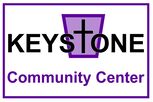 Keystone Community CenterCurrent Projects List1. Paint chain link fence silver2. Rebuild and build new planter boxes3. Paint lines on basketball court 4. Build shelving and clean out burn house5. Organize playground equipment building6. Bicycle repair and have tires blown up7. Organize and sort through food pantry8. Organize office space, library, and other rooms9. Mow seniors’ and widows’ lawns in our area10. *In April ‘23- Till and fence garden11. *Biggest project- build an enclosed front porch and possibly side the whole building12. *Next biggest project- build a cover over the handicap ramp with a clear roof13. *Very big project for Spring ‘23- help clean out local house and remodel for usageSome things to keep in mind:We are updating this list as needs come upPlease reach out to the center if you’d like to helpWe are looking for groups of people to help us fulfill these projects